Rudolf Lenhard (1918–1950)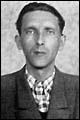 Narodil se 12. 1. 1918 v Horní Lidči u Valašských Klobouků rolníkům Rudolfu a Františce (rozené Janošikové). Měl dva sourozence, sestry Zdeňku a Marii.[1] Po absolvování obecné školy ve Vsetíně nastoupil na tamní reálné gymnázium, z důvodu nemoci svého otce jej však nedokončil a musel začít pracovat jako dělník při budování železniční dráhy ve Střelné. Později začal pracovat ve Zbrojovce Vsetín jako úředník. V roce 1938 byl Rudolf Lenhard odveden k absolvování vojenské prezenční služby, kterou však přerušila okupace. Během ní nezůstal nečinný, v jarních měsících roku 1944 se zapojil do vzmáhajícího se protinacistického odboje, posléze se stal partyzánem, příslušníkem brigády Jana Žižky z Trocnova. S touto jednotkou se v závěru války účastnil osvobozovacích bojů s Němci. Jako trvalá vzpomínka na dobu okupace zůstala Lenhardovi plicní tuberkulóza, s níž se potýkal po zbytek svého nedlouhého života. Po válce se Rudolf Lenhard angažoval ve Sdružení českých partyzánů, stal se jeho funkcionářem, vedoucím partyzánské skupiny Ploština v Horní Lidči. K popisu jeho práce patřilo vedle znovuvybudování Němci vypálené Ploštiny také zaopatření tamějších vdov a sirotků. V rodné obci, kde měl u svých rodičů trvalé bydliště, vstoupil 1. června 1945 do KSČ, s níž ve zjitřené době spojoval mnohé naděje. V průběhu následujících let, zejména však po únorovém převratu, díky kterému se českoslovenští komunisté pevně chopili otěží moci, tento bývalý partyzán ze svého idealismu pozvolna vystřízlivěl. Stejně jako mnozí další si totiž nemohl nevšimnout rozporů mezi komunistickými sliby a realitou jejich vládnutí a stále hůř nesl vzrůstající agresivitu a svévoli komunistů ve vztahu k jejich skutečným či domnělým odpůrcům. Jako partyzána se ho navíc dotýkalo faktické upozaďování těchto odbojářů, které vynikalo v kontrastu s jejich dřívějším oficiálním oslavováním. Nucený odchod bývalého partyzánského předáka Josefa Vávry-Staříka do exilu v březnu 1948, s nímž Lenhard i poté udržoval písemný styk, a následný vykonstruovaný proces s Vávrou-Staříkem, který se konal za jeho nepřítomnosti v listopadu 1948, Lenharda definitivně zbavil posledních iluzí o možnosti koexistence s režimem.[2] V podstatě to znamenalo jeho návrat k odboji, nyní však proti jinému nepříteli než v době okupace. K jeho zahájení došlo v říjnu 1948, kdy Lenharda vyhledal Antonín Janošík, kurýr vyslaný z Německa spolupracovníkem Vávry-Staříka Vilkem Krajčírovičem s instrukcemi k ilegálnímu napojení na předsedu zlínského Partkolu Josefa Bureše. Kromě toho měl snad také rozkaz odstranit bývalého partyzána Vladimíra Hájka, kterého Vávra-Stařík činil zodpovědným ze zrady partyzánské věci. Druhým významným momentem se stala návštěva Staříkova známého Antonína Slabíka u Lenharda ve Vsetíně. Zde mu tento bývalý partyzán předal Staříkovy pokyny z exilu k budování odbojové organizace pod názvem Světlana spolu s jejím programem.[3] Lenhard se tehdy zavázal vytvořit vlastní skupinu Světlany, což také učinil. Sám v ní přijal krycí jméno Makyta[4] a jeho Světlana tak nesla název Světlana-Makyta.[5] Do této organizace začal zapojovat další lidi, zejména své známé. Jejími členy se stali kupříkladu úředník Ladislav Sýkora, poštovní zřízenec Josef Matůš, autodopravce František Mana či advokát Alois Líbal. K nim přibyl i Antonín Janošík, jenž po svém příchodu zůstával s Lenhardovou pomocí v ilegalitě, či Josef Bureš a „jeho“ lidé z Partkolu. Většina odbojářů se iniciativně vrhla do budování podzemní sítě a počet jejích členů se v krátké době zvýšil na několik desítek. Jedním z nich byl bohužel i agent vsetínské StB Václav Kocourek (AK-32), který o vznikající skupině informoval svůj „řídící orgán“ Rudolfa Bezděka. O aktivitách členů skupiny Světlana-Makyta, kteří kromě vlastního organizování a pomoci pronásledovaným osobám také kolportovali ilegální letáky, shromaždovali zbraně a dokonce i uvažovali o provedení atentátů na některé udavače mezi místními komunistickými funkcionáři (např. člen MNV František Brhel), tak StB věděla od samého počátku. Rudolf Lenhard si jistých známek svědčících o dekonspiraci Světlany-Makyty všiml již v lednu 1949, neodhadl však skutečný rozsah agenturního průniku, který se StB podařil. Jeho bezprostřední reakcí tak byl pouze odchod do připravené ilegality, tedy k hlavnímu činovníkovi Světlany Antonínu Slabíkovi do Komořan u Vyškova. Odtud také pověřil Josefa Matůše, který zůstal na svém místě, funkcí bojového velitele a Aloise Pohůnka funkcí organizačního velitele skupiny Světlana – Makyta. Právě zde došlo na přelomu ledna a února 1949 k pokusu založit jakýsi štáb celé Světlany, který by centrálně a po vojenském způsobu řídil její síť, rozprostírající se na velké části moravského území. V nově se tvořícím orgánu získal Rudolf Lenhard funkci náčelníka štábu s krycím jménem kapitán Javornický a se Slabíkovými lidmi odtud organizoval další činnost partyzánského podzemí, která spočívala především ve výrobě a distribuci protikomunistických letáků, jejichž počet se pohyboval v řádu desítek tisíc. Je smutnou ironií osudu, že tyto letáky se tiskly v bytě agenta StB AK-32 ve Francově Lhotě. Kromě toho skupina plánovala dokonce i únos ministra Alexeje Čepičky z Kroměříže, ten však zůstal pouze v rovině teoretických úvah. Naopak se jim podařilo obstarat vysílačku, kterou se však do rozbití Světlany nepodařilo zprovoznit (jednalo se o nefunkční německý přístroj z války). Odbojáři si od ní slibovali lepší spojení se zahraničním vedením a Vávrou-Staříkem, které do té doby zajišťovaly pouze dopisy psané neviditelným inkoustem.[6] Čas, jenž StB Světlaně sama vyměřila, se naplnil 11. března 1949. V tento den došlo k mohutnému zatýkání, které postihlo i nervové centrum Světlany, štáb v Komořanech. Rudolf Lenhard mu shodou náhod unikl, jelikož se tou dobou zdržoval v Račicích. Vzhledem k rozsahu celé akce – likvidace Světlany se účastnily útvary 522-A (KV StB Gottwaldov), 518-A (KV StB Brno), 523 A (KV StB Olomouc), 701 A (útvar MV) – a stupni rozvratu, který způsobila, zbýval jako jediný prostředek záchrany odbojářů útěk do zahraničí za Vávrou-Staříkem. Zatímco Antonínu Slabíkovi se tento kousek podařil, Rudolf Lenhard podobné štěstí neměl. Stal se totiž obětí provokační hry, připravené falešným „agentem“ Vávry-Staříka Jindrou Tabarou (Henrym), ve skutečnosti orgánem KV StB Gottwaldov Jaroslavem Turečkem. Tento muž pracující nejen podle pokynů krajského velitele Hlavačky, ale podléhající také přímo útvaru ministerstva vnitra 701 A Lenhardovi sliboval, že mu zajistí bezpečný odjezd za hranice. Jím přistavený automobil však místo toho dopravil náčelníka štábu Světlany 21. května 1949 rovnou do vazby StB v Uherském Hradišti. Podobně skončili i další důležití protagonisté: Antonín Janošík, Josef Matůš, František Mana, Jaromír Vrba, Alois Šimara či Karel Zámečník. Trestní oznámení na Rudolfa Lenhrada a další zatčené zařazené do jeho skupiny podalo KV StB Gottwaldov na Státní prokuraturu Brno 21. září 1949. Případ Světlana se Státní bezpečnost ve spolupráci s komunistickou justicí rozhodla využít k devastaci protikomunistické rezistence na Moravě. Prostředkem k tomu se stala řada pečlivě zinscenovaných soudních procesů, doprovázených paralelně probíhající propagandistickou kampaní. Soud se skupinou Lenhard a spol. (souzeno 24 lidí včetně Lenhardovy snoubenky Marie Vajdové) se konal téměř rok po Lenhardově zatčení před soudci Státního soudu oddělení Brno ve dnech 24.–27. dubna 1950 ve Zlíně. O dva dny později předseda senátu JUDr. Horňanský oznámil konečný verdikt. Mučením a tuberkulózou zubožený Rudolf Lenhard byl spolu s Antonínem Janošíkem shledán vinným ze zločinů velezrady a vyzvědačství (§ 1 a 5 zák. č. 231/1948 Sb.) a odsouzen k trestu smrti. Ostatní obžalovaní si odnesli vysoké tresty odnětí svobody.[7]  Po zamítnutí odvolání k Nejvyššímu soudu (30. června 1950) a nevyhovění žádosti o milost byl hrdelní rozsudek nad oběma jmenovanými vykonán dne 24. října 1950 v uherskohradišťské věznici. Stejným způsobem tu zemřel i František Mana. Další popravy Světlanářů následovaly: Jaromír Vrba (19. 12. 1950), Karel Zámečník a Alois Šimara (27. 4. 1951), Josef Vávra-Stařík (27. 8. 1953). Již dříve byli popraveni bratři Karel a Antonín Daňkovi (14. 10. 1950) a také Jan Sedláček a Benjamin Urban (3. 10. 1949). Poslední dva jmenovaní však se Světlanou souvisejí jen nepřímo. Mgr. Petr MallotaAntonín Janošík (1926–1950)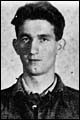 Narodil se 26. července 1926 v Lidečku, okres Valašské Klobouky, jako jediný syn zemědělců Antonína a Anny, rozené Šťotkové. Měl tři sestry: Annu, Františku a Marii.[1] Po vychození šesti tříd obecné a tří tříd měšťanské školy zůstal u rodičů a pracoval na jejich hospodářství v rodné vsi. Za Protektorátu byl několik měsíců vězněn pro podezření z pytláctví, na konci války se zapojil do partyzánského hnutí, které bylo na moravsko-slovenském pomezí poměrně aktivní. Přes napojení na partyzány, kteří ve většině inklinovali k politice KSČ, zůstával Antonín Janošík stranicky neorganizovaný, navíc v létě 1948 se po dohodě se svým známým[2] rozhodl odejít za hranice, přičemž se chtěl obrátit na strýce žijícího v USA. Na výzvu svého „komplice“ odjel 1. července 1948 společně s ním do Sobotína u Šumperka, kde se tajně formovala skupina lidí připravujících společný útěk do Německa. Hromadný „exodus“ vedl Jan Dobeš, majitel místní bobří farmy. Tento agilní muž objednal autobus(!), jímž byl Antonín Janošík s dalšími asi dvaceti lidmi převezen z Moravy do západních Čech.[3] Zde všichni, včetně Antonína Dobeše a jeho rodiny, v červenci 1948 šťastně přešli nedaleko Domažlic tehdy ještě stále propustné hranice. V Bavorsku Antonína Janošíka němečtí celníci podrobili rutinnímu výslechu a poté jej spolu s ostatními odvezli do „lágru“ ve Furth im Wald, kde se identifikační procedury opakovaly. Ani zde se uprchlíci dlouho neohřáli; po čtyřech dnech putovali do tábora v Řezně a za další měsíc pak do tábora Wegscheide u Bad Orbu. Právě v tomto zařízení se Antonín Janošík sešel s Oldřichem Kojeckým a Viliamem Krajčírovičem, blízkými spolupracovníky Vávry-Staříka.[4] S těmi byl nakonec ubytován na jedné světnici a zřejmě částečně zasvěcen do jejich odbojových aktivit, které se nepřímo týkaly i záhadné vraždy majora Augustina Schramma.[5] Jak později Janošík vypověděl, psal tehdy Krajčírovič často dopisy Vávrovi-Staříkovi do Paříže a měl si dokonce vést o veškeré své exilové činnosti i jakýsi deník, který tou dobou tvořily již tři svazky. Možná by právě tento dokument vnesl více světla do mnoha událostí spojených s Vávrou-Staříkem a lidmi okolo něj, které zůstávají bohužel dodnes nezodpovězeny. Ty se konečně týkají i Antonína Janošíka a jeho role v založení Světlany, jedné z největších protikomunistických odbojových organizací v Československu.[6] Když se totiž mladý uprchlík rozhodl po dalším nuceném stěhování z Bad Orbu do tábora v Ludwigsburgu pro návrat do komunistického Československa, předal mu Krajčírovič adresu vedoucího zlínského Partkolu[7] Josefa Bureše spolu s jakýmsi heslem („čokoládka“). Janošík měl vše doručit bývalému partyzánovi Rudolfu Lenhardovi z Horní Lidče a vybídnout ho, aby se na Bureše napojil. Od jednoho Krajčírovičova známého pak nově získaný kurýr dostal ještě další adresu, a to na jakéhosi bratra ladiče pian Františka Slavíčka ze Zlína (heslo „Dodo posílá“). Tento moment, tj. pověření Antonína Janošíka, je z hlediska určení skutečného pozadí Janošíkovy cesty za Lenhardem velmi důležitý. Přes pozdější tvrzení, že „agenta“ Janošíka vyslal Josef Vávra-Stařík, není totiž vůbec jasné, jestli tomu tak ve skutečnosti bylo. Oba muži se zřejmě v zahraničí nikdy osobně nesetkali. Sám Vávra-Stařík se ve svých výpovědích učiněných ve vazbě StB o Janošíkovi jako o „svém“ člověku nezmiňuje, naopak si v mnoha případech stěžuje na Krajčíroviče kvůli jeho samostatně vedeným akcím, ve kterých měl tento muž svévolně zneužívat Staříkova populárního jména. Někdejší přátelé z Partkolu se snad i díky tomu v zahraničí nenávratně rozešli. Z dostupných pramenů zároveň nijak nevyplývá, že by tehdejším Janošíkovým cílem bylo budování Světlany, jak se později často opakovalo.[8] V tomto smyslu se jeví pro vznik této odbojové organizace určujícím až napojení Antonína Slabíka[9] na Rudolfa Lenharda, k němuž došlo nedlouho po příchodu Antonína Janošíka ze zahraničí. Tato zvláštní „dvoukolejnost“, tzn. vyslání „agenta-chodce“ Janošíka za Lenhardem s instrukcemi pro napojení na Bureše a současně návštěva Lenharda Slabíkem s instrukcemi pro budování Světlany (obojí údajně z příkazu Vávry-Staříka), také vzbuzuje mnohé otazníky. Je příznačné, že tyto nejen zajímavé, ale i podstatné nuance později pod nánosem dalších událostí zapadly. Antonín Janošík se v ČSR objevil v září 1948. Jeho příchod nezůstal bezpečnostními orgány bez povšimnutí, nicméně k jeho zatčení nedošlo díky tomu, že se skrýval. S pomocí své matky vyhledal Rudolfa Lenharda, který Josefa Bureše ve Zlíně skutečně navštívil. Tehdy snad také Janošík s Lenhardem jednal o možnosti zavraždit drogistu Vladimíra Hájka,[10] opět údajně z příkazu Josefa Vávry-Staříka, a žádal po něm, aby mu opatřil pistoli. Mezitím došlo k důležité návštěvě v Lenhardově vsetínském bytě, kam za jmenovaným přišel další bývalý partyzán Antonín Slabík, který Lenharda seznámil s programem Světlany tak, jak mu ho prý Vávra-Stařík předestřel ve svých dopisech. Na základě setkání pak Lenhard založil vlastní, valašskou skupinu Světlany, tzv. Světlanu-Makytu, do níž zapojil i Antonína Janošíka, který podepsal přísahu a přijal krycí jméno „Fred“. Tato podzemní organizace se během následujících měsíců rozrostla o desítky dalších členů či spolupracovníků (Ladislav Sýkora, Josef Matůš, František Mana, Alois Líbal, Bohumil Polách, Alois Pohůnek, Marie Vajdová, Josef Bureš a další) a stala se spolu s ostatními Světlanami jednou z největších protikomunistických odbojových organizací v Československu. Téměř od samého počátku však její aktivity monitorovala StB (agent AK-32 – Václav Kocourek), a její konec byl tudíž neodvratný. [11] Pozice Antonína Janošíka v rámci Světlany nepatřila k nejexponovanějším. Nikdy se nestal blízkým spolupracovníkem Rudolfa Lenharda ani významněji nepronikl mezi lidi z vedení organizace. Zůstával tak poněkud mimo hlavní proud jejích odbojových aktivit. Příčinou bylo i to, že musel žít v ilegalitě. Kromě plánování vraždy Vladimíra Hájka prý chtěl stejně naložit i se členy místního národního výboru v Lidečku, s předsedou Pěrdochem a s jeho kolegou Brhelem. Zvjejich strany se totiž obával prozrazení: vinil je z toho, že po něm pátrají, a chtěl se jim pomstít. Přestože nakonec dostal od Rudolfa Lenharda k tomuto atentátu svolení, akci ani nadvakrát neuskutečnil. V prvním případě údajně proto, že se na místo schůzky v Horní Lidči včas nedostavili Lenhardem přidělení spolupracovníci František Maršalík a Ladislav Důbrava, v druhém případě rozkaz ke střelbě Lenhard jakožto velitel Světlany-Makyty odvolal. V obou případech se na nevykonání vražd spolupodepsala i důvodná obava odbojářů z odvety a následného rozkrytí celé organizace. [12] Kromě přípravy těchto atentátů se hlavní Janošíkovou starostí po jeho příchodu z Německa stalo především obstarání bezpečného úkrytu. Na popud Lenharda a jeho lidí mu přechodný azyl poskytli advokát Alois Líbal ve Valašských Kloboukách, mlynář František Liška ve Štítné nad Vlárou a po něm zemědělec Jan Skřipka v Horní Lidči. Hlavním Janošíkovým útočištěm se však stala neobydlená chata ve Střelné patřící Josefu Ptáčkovi, který byl rovněž členem Světlany–Makyty. V ní Janošík pobýval spolu s dalším uprchlíkem Antonínem Martinkou z Lidečka, jehož předtím sám pro Světlanu získal (přidělil mu krycí jméno „Skřivan“). [13] Právě Střelná se změnila v jedno z center Světlany-Makyty, jelikož zde bydlela jedna z klíčových osob celé skupiny, obchodník Alois Pohůnek. U něj se Janošík účastnil ilegálních schůzek, na kterých přijímal instrukce pro svou další činnost. Vyplnil tak např. rozkaz a pomohl ukrýt dva uprchlíky z Nedašova, kde předtím došlo k incidentu mezi místními obyvateli a příslušníky SNB, kteří tam přijeli zatknout nedašovského faráře. [14] Pohůnek Janošíkovi ve Střelné zajišťoval potraviny avpeníze a opatřil mu i falešné doklady na jméno Štefan Sýkora. Když v lednu 1949 vznikl u Antonína Slabíka v Komořanech u Vyškova jakýsi ilegální štáb celé Světlany (velitel Antonín Slabík, náčelník štábu Rudolf Lenhard, výkonný štábu Bedřiška Slavíková, poradní členové štábu Pravoslav Melichárek a František Řičánek), byl Janošík tímto novým orgánem povýšen na poručíka a pověřen úkolem vybudovat na Slovensku navazující odbojovou síť a distribuovat zde protikomunistické letáky. Na Pohůnkův příkaz se tam v průběhu února 1949 v doprovodu Antonína Martinky skutečně vypravil (měl operovat v příhraničí, tj. Púchov, Považská Bystrica), nicméně výsledek byl diskutabilní. Pro podzemní práci získal v podstatě pouze bývalého partyzána z Považského Podhradí Lukáče Kuklíka. Neřešitelným problémem se ukázalo získání ubytování. O nějakém trvalém zakonspirování na slovenské straně hranice tak Janošík nemohl vůbec uvažovat. V jednom případě pak dvojice jen náhodou unikla zatčení. Antonín Martinka možná pod dojmem těchto neúspěchů pochopil, že se jedná o odbojovou „agonii“, a odjel za příbuznými do Hrušovan nad Jevišovkou. Tečku za Janošíkovou odbojovou činností učinilo dlouho připravované zatýkání, které spustilo Krajské velitelství StB Uherské Hradiště 11. března 1949. Janošíkovy „kontakty“ obstarávající mu úkryt a předávající mu pokyny od vedoucích činitelů Světlany byly buď zatčeny, nebo na útěku, sám organizační velitel Světlany-Makyty Alois Pohůnek spáchal ve vazbě StB sebevraždu (podle některých informací však byl ve skutečnosti orgány StB zavražděn). Někdejší Krajčírovičův kurýr se tak ocitl v izolaci a jeho jediným cílem bylo přežít. V situaci, kdy mu chyběly i základní potraviny, se stal doslova štvancem. Přesto vydržel StB unikat ještě celých 23 dní. Přálo mu i štěstí. Na schůzku, kam ho lákal dopis ze štábu Světlany, ve skutečnosti falzum podstrčené Státní bezpečností, přišel pozdě, takže auto, které ho mělo „odvézt do bezpečí“, bylo již pryč. Konec nastal až po další provokaci 5. dubna 1949. Zaskočenému Janošíkovi tehdy nepomohlo ani to, že byl vyzbrojen třemi ručními granáty, pistolí a samopalem. Ovšem příslušníci StB to s ním v žádném případě neměli lehké: zoufale zápasícímu partyzánovi jen s vynaložením všech sil zabránili v použití granátu. Vezmeme-li v úvahu okolnosti tohoto činu, šlo v podstatě o Janošíkův pokus zabít nejen útočníky, ale i sebe sama. Neméně statečně se choval i během následujících krutých výslechů a dlouhého věznění. Dokonce připravoval útěk z věznice v Uherském Hradišti, po jehož odhalení dostal okovy i na nohy.[15]Soud s Janošíkem a dalšími odbojáři zařazenými do „jeho“ skupiny (souzených skupin Světlany bylo mnoho) proběhl za masové účasti zmanipulované veřejnosti a intenzivní kampaně v tisku před tribunálem Státního soudu oddělení Brno v sále zlínského Velkého kina. Stalo se tak 24.–27. dubna 1950, rozsudek byl vynesen poněkud atypicky až 29. dubna 1950. V souladu s tehdejší praxí se k verdiktům předem vyjádřily i příslušné „instituce“. Bezpečnostní pětka a Bezpečnostní oddělení KV KSČ v Gottwaldově i samotné Bezpečnostní kolegium svorně požadovaly pro Antonína Janošíka i Rudolfa Lenharda tresty nejvyšší, což nemohli soudci, jimž předsedal JUDr. Horňanský, nevyslyšet.[16] Odvolání obou mužů odsouzených za zločin velezrady a vyzvědačství (§ 1 a 5 zák. č. 231/1948 Sb.) k trestu smrti se odbylo 30. června 1950. O čtyři měsíce později, 24. října 1950, byl Antonín Janošík v Uherském Hradišti vydán katovi. Téhož dne zde vyhasly i životy Rudolfa Lenharda a Františka Many. V následujících měsících a letech došlo k dalším popravám členů Světlany: Jaromír Vrba (19. 12. 1950), Karel Zámečník a Alois Šimara (27. 4. 1951), Josef Vávra-Stařík (27. 8. 1953). Ještě před Janošíkovou exekucí byli popraveni bratři Karel a Antonín Daňkovi (14. 10. 1950) a také Jan Sedláček a Benjamin Urban (3. 10. 1949). Poslední dva jmenovaní však se Světlanou souvisí jen vzdáleně. Mgr. Petr MallotaFrantišek Mana (1910–1950)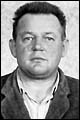 Narodil se 22. října 1910 na Moravě v Horní Lidči u Valašských Klobouků rolníkům Josefu a Marii, rozené Daňové. Měl celkem čtyři sourozence, bratry Josefa a Aloise a sestry Marii a Františku. Zřejmě kvůli nutnosti vypomáhat rodičům na jejich hospodářství absolvoval pouze dvě třídy obecné školy. V roce 1932 nastoupil povinnou vojenskou službu, ze které se vrátil jako vojín v záloze. Zatímco všichni jeho sourozenci zůstali věrni rodinné tradici a stali se z nich také zemědělci, František Mana si v přesně nezjištěném roce pořídil osobní automobil a začal se živit jako autodopravce. V období první republiky se stihl také oženit, manželka Anežka, rozená Špačková, vlastnila v Horní Lidči rodinný domek, v němž pak oba manželé bydleli. Z jejich svazku se postupně narodili synové František (asi 1937), Rudolf (asi 1941) a dcera Marie (1946). Během německé okupace se František Mana choval vlastenecky, když ve svém okolí zásoboval partyzány potravinami. Rozsah této činnosti lze dnes jen těžko přesně odhadnout, jakýmsi vodítkem pro určení její intenzity může být snad fakt, že za ni později získal písemné uznání od samotného generála Ludvíka Svobody.[1] V euforické náladě krátce po osvobození Československa vstoupil František Mana do KSČ, a to i přesto, že byl praktikujícím katolíkem. Již v roce 1947 však poznal svou chybu a řady komunistů z vlastní iniciativy opustil. Známosti z války předurčily i další životní osudy Františka Many. Na konci listopadu 1948 ho oslovil jeho známý z Horní Lidče Rudolf Lenhard, jenž ho informoval o vznikající protikomunistické odbojové organizaci Světlana. V ní tento bývalý partyzán vykonával funkci velitele jedné její dílčí části, Světlany-Makyty, kterou sám krátce předtím založil. V případě Světlany se jednalo o složitě rozvětvenou ilegální síť, jejímiž členy se stávali zejména moravští partyzáni nespokojení s novou společenskou a politickou realitou. Samotné založení Světlany inicioval z Paříže někdejší významný partyzánský funkcionář Josef Vávra-Stařík, kterého poúnorové poměry vyhnaly za hranice. Klíčovou postavou v realizaci tohoto „protistátního“ plánu v ČSR se pak stal další bývalý partyzán Antonín Slabík z Komořan u Vyškova, u něhož později došlo ke konstituování štábu celé Světlany. V něm získal Rudolf Lenhard funkci náčelníka štábu. Jelikož František Mana souhlasil se svým vstupem do Světlany-Makyty, určil mu v ní Lenhard vzhledem k jeho profesi a vlastnictví automobilu funkci řidiče. V příštích týdnech Mana, který podepsal přísahu a přijal krycí jméno Vrba, podnikal se svým velitelem a dalšími lidmi ze Světlany-Makyty dlouhé jízdy po celém Valašsku, na nichž se postupně „splétala“ odbojová síť a vyřizovaly i jiné, pro skupinu důležité úkoly, jako bylo například ukrývání kurýra Antonína Janošíka. Zapojování nových členů do ilegální organizace, kterého se od počátku aktivně zúčastnil i František Mana – pro odboj tehdy získal například mlynáře ze Štítné Františka Lišku, majitele nákladní autodopravy z Vizovic Ladislava Koníčka, lesního dělníka z Horní Lidče Františka Zvonku nebo rolníky Ladislava Důbravu a Františka Maršalíka – však postupně nabývalo živelné podoby. V mnoha případech tak docházelo k hrubému porušování základních pravidel konspirace; běžnou praxí se stala kupříkladu osobní setkání Lenharda s „adepty na členství“, při nichž se tento partyzánský funkcionář bez okolků představoval jako velitel Světlany-Makyty(!).Když Rudolf Lenhard odešel na počátku roku 1949 do ilegality ke Slabíkovi do Komořan, stali se z jeho pověření Manovými přímými veliteli obchodník ze Střelné Alois Pohůnek a poštovní zřízenec z Francovy Lhoty Josef Matůš, který patřil od samého počátku k nejužšímu vedení Světlany-Makyty. I pro ně vykonával Mana úkoly podobné těm předešlým. Kromě množství jízd po okolí (shánění zbraní, získávání finančních prostředků, tajné porady členů Světlany) také nadále získával potenciální spolupracovníky, přičemž jedním z nich byl i elektrotechnik Josef Macík ze Vsetína, který byl ochoten uvést do chodu vysílačku, již skupina získala. Zcela nový úkol před Manou vyvstal ve chvíli, kdy bylo nutné doručovat stovky protirežimních letáků, které Světlana-Makyta začala díky cyklostylu a pomoci ze Slabíkova štábu doslova chrlit. František Mana tak spolu s dalšími členy Světlany (agilní byla např. učitelka Marie Rajnochová) trávil hodiny na cestách, když ve svém automobilu navštěvoval jednotlivé valašské obce, kde se tyto ilegální tiskoviny předávaly tamním členům Světlany, kteří je šířili mezi obyvatelstvo. V polovině února 1949 odvezl František Mana Aloise Pohůnka na Slovensko, kde se s Janošíkovou pomocí plánovalo vytvoření dalších odbojových buněk. To již ale spěla činnost Světlany do krutého finále, jelikož StB měla od počátku v jejích řadách svého muže, jímž byl číšník Václav Kocourek (AK-32) z Francovy Lhoty, strýc Josefa Matůše.[2] Zatýkání spustila StB 11. března 1949, v podstatě na všech jí známých adresách najednou, což se týkalo jak Slabíkova štábu v Komořanech, tak Manovy Horní Lidče či Pohůnkovy Střelné. Na žádné z nich se však František Mana nenalézal: od 28. února 1949 se totiž spolu s Josefem Matůšem nacházeli z obav před zatčením v ilegalitě a v osudný den byli shodou neuvěřitelných náhod právě v Brně, na cestě mezi dvěma místy pokrytými Státní bezpečností, Střelnou a Božicemi. Ani to je však nezachránilo. StB totiž po první velké vlně zatýkání zvolila rafinovanější taktiku a nasadila na zbylé osoby provokatéry s falešnými pokyny ze štábu Světlany k jejich odvozu do bezpečí. Tak se StB podařilo postupně vylákat Matůše i Manu z jejich dočasného útočiště v Pučinách. 30. března 1949 skončil autodopravce Mana v rukou StB. Než ho přesila „spolucestujících“ uvnitř automobilu zneškodnila, snažil se se zoufalým odhodláním použít svou pistoli, přičemž zápasil tak divoce, že automobil s celou osádkou převrhl.Zatčený František Mana putoval do vazby KV StB Gottwaldov v Uherském Hradišti, kde byl stejně jako ostatní vystaven psychickému i fyzickému mučení. Trestní oznámení na něj a na dalších 23 mužů zařazených do jeho skupiny podala KV StB Gottwaldov na Státní prokuraturu oddělení Brno až 26. ledna 1950. Dříve to vzhledem ke složitosti případu a množství zatčených nestihla. Prokurátor Mykiska předal soudu vypracovanou žalobu 15. dubna 1950. O osudu Františka Many rozhodl Státní soud oddělení Brno (předsedal mu JUDr. Horňanský), probíhající za nepředstavitelného ideologického aranžmá, dne 9.–13. května 1950 v Uherském Hradišti v sokolovně. Přestože Bezpečnostní kolegium doporučovalo v Manově případě uložit doživotní trest a na šibenici poslat pouze Josefa Matůše, dopadlo vše přesně opačně. K smrti byli za zločiny velezrady a veřejného násilí vydíráním (§ 1 zák. č. 231/49, § 98 tr. z.) odsouzeni oba, Matůšovi byl však později trest zmírněn na doživotí. Ne tak Manovi. Když vyšlo naprázdno odvolání k Nejvyššímu soudu (14. července 1950) a vzápětí i jeho prosba o milost, mohla komunistická moc triumfovat.František Mana, otec tří dětí, byl popraven dne 24. října 1950 v uherskohradišťské věznici. Ostatní odsouzení z jeho skupiny včetně Josefa Matůše si tou dobou odpykávali mnohaleté tresty těžkého žaláře.[3]Protože v atmosféře přiostřující se normalizace po roce 1969 vzala vdova po Františku Manovi svůj návrh na zahájení přezkumného řízení ve věci odsouzení jejího manžela zpět (Krajský soud v Brně o tomto zpětvzetí rozhodl dne 29. ledna 1974), rehabilitace se František Mana dočkal až po roce 1990. Z členů protikomunistické odbojové skupiny Světlana skončili na popravišti ještě Rudolf Lenhard, Antonín Janošík, Karel Zámečník, Alois Šimara, Josef Vávra-Stařík, Karel a Antonín Daňkovi. Další popravení Jan Sedláček a Benjamin Urban se Světlanou souvisejí jen nepřímo. Mgr. Petr Mallota